Муниципальное автономное дошкольное образовательное учреждение «Детский сад № 24 «Дельфинчик» общеразвивающего вида с приоритетным осуществлением деятельности по физическому развитию воспитанников«ЧТОБЫ НЕ ССОРИТЬСЯ С ОГНЕМ»Осоргина М.АПРОЕКТ «ЧТОБЫ НЕ ССОРИТЬСЯ С ОГНЕМ» ВИД ПРОЕКТА : СОЗИДАТЕЛЬНЫЙ, ТВОРЧЕСКИЙПРИНЦИПЫ ПРОЕКТА:. УЧИТЫВАЕТСЯ ИНДИВИДУАЛЬНОСТЬ И ВОЗРАСТ ДЕТЕЙ; (СТАРШИЙ ДОШКОЛЬНЫЙ ВОЗРАСТ)САМОСТОЯТЕЛЬНОСТЬ;СОТРУДНИЧЕСТВО ДЕТЕЙ И ВЗРОСЛЫХ;ВЗАИМОДЕЙСТВИЕ С СЕМЬЕЙ;САМОДЕЯТЕЛЬНОСТЬ;ВЗАИМОСВЯЗЬ С ОКРУЖАЮЩЕЙ СРЕДОЙ;АКТУАЛИЗАЦИЯ СУБЪЕКТИВНОЙ ПОЗИЦИИ РЕБЕНКА В ПЕДАГОГИЧЕСКОМ ПРОЦЕССЕ;ВЗАИМОДЕЙСТВИЕ С ПРОГРАММОЙ « ДЕТСКИЙ САД 2100- ШКОЛА 2100 «ХАРАКТЕР ПРОЕКТА -ИНТЕГРИРОВАННЫЙ :ЗАДАЧИ: ФОРМИРОВАНИЕ У ДЕТЕЙ НАВЫКОВ ПРАВИЛЬНОГО ПОВЕДЕНИЯ ПРИ ОБРАЩЕНИИ С ОГНЕОПАСНЫМИ ПРЕДМЕТАМИ,ФОРМИРОВАНИЕ АДЕКВАТНОГО ПОВЕДЕНИЯ ПРИ ВОЗНИКНОВЕНИИ НЕБОЛЬШОГО ОГНЯ.ПЛАН РЕАЛИЗАЦИИ ПРОЕКТА « ЧТОБЫ НЕ ССОРИТСЯ С ОГНЕМ»2 ПОЗНАКОМИТЬ С НОМЕРОМ ТЕЛЕФОНА 013 ТЕМА: ПОЗНАКОМИТЬ СО СЛУЖБОЙПРО ТИВОПОЖАРНОЙ ОХРАНЫ, ЭКСКУРСИЯ в вдпо.АЛГОРИТМ.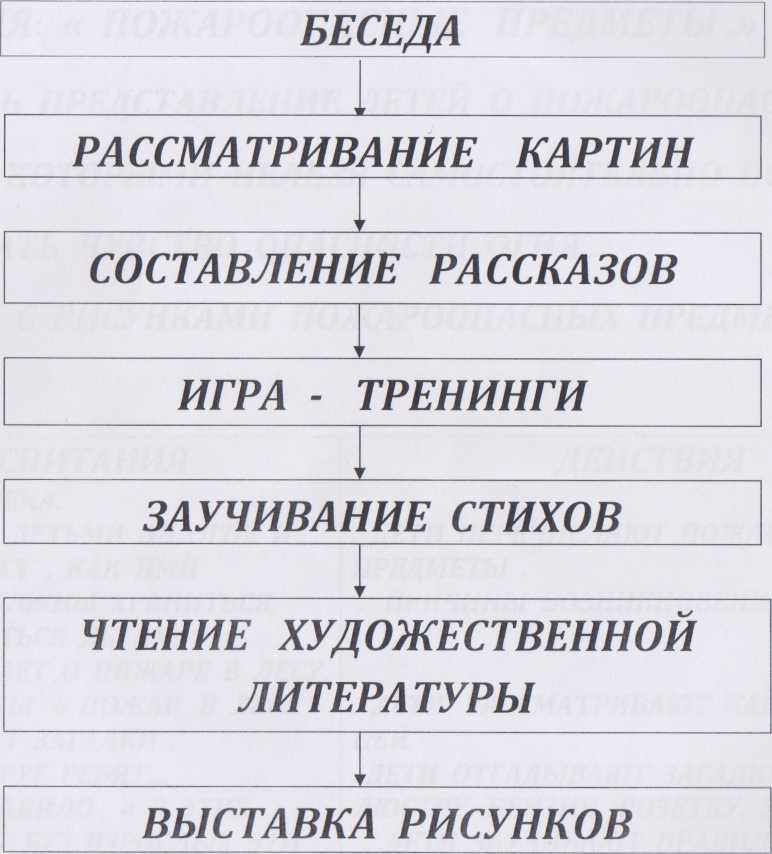 КОНСПЕКТ ЗАНЯТИЯ СТАРШИЙ ВОЗРАСТТЕМЯ: « ПОЖАРООПАСНЫЕ ПРЕДМЕТЫ.»ЦЕЛЬ: ФОРМИРОВАТЬ ПРЕДСТАВЛЕНИЕ ДЕТЕЙ О ПОЖАРООПАСНЫХПРЕДМЕТАХ, КОТОРЫМИ НЕЛЬЗЯ САМОСТОЯТЕЛЬНО ПОЛЬЗОВАТЬСЯ, СФОРМИРОВАТЬ ЧУВСТВО ОПАСНОСТИ ОГНЯ.МАТЕРИАЛ: КАРТОЧКИ С РИСУНКАМИ ПОЖАРООПАСНЫХ ПРЕДМЕТОВ.ХОД:	ДЕЙСТВИЯ ВОСПИТАНИЯОГОНЬ - ДРУГ И ВРАГ ЧЕЛОВЕКА.. ВОСПИТАТЕЛЬ БЕСЕДУЕТ С ДЕТЬМИ ОБ ОГНЕ И ПОЖАРООПАСНЫХ ПРЕДМЕТАХ , КАК ИМИ ПОЛЬЗОВАТЬСЯ, ГДЕ ОНИ ДОЛЖНЫ ХРАНИТЬСЯ, МОЖНО ИЛИ НЕТ ПОЛЬЗОВАТЬСЯ ДЕТЯМ.. ВОСПИТАТЕЛЬ РАССКАЗЫВАЕТ О ПОЖАРЕ В ЛЕСУ.. РАССМАТРИВАНИЕ КАРТИНЫ « ПОЖАР В ЛЕСУ«. ВОСПИТАТЕЛЬ ЗАГАДЫВАЕТ ЗАГАДКИ .. ЧТЕНИЕ « Я ОГОНЬ , Я - ДРУГ РЕБЯТ.... ВОСПИТАТЕЛЬ ЧИТАЕТ ПРАВИЛО: « В ЭТИХ ПРЕДМЕТАХ СПРЯТАН ОГОНЬ . БЕЗ ВЗРОСЛЫХ ЭТИ ПРЕДМЕТЫ НЕ ТРОГАТЬ!П «ДЕЙСТВИЯ ДЕТЕЙ. ДЕТИ ПЕРЕЧИСЛЯЮТ ПОЖАРООПАСНЫЕ ПРЕДМЕТЫ .. ПРИЧИНЫ ВОЗНИКНОВЕНИЯ ПОЖАРА. ДЕТИ РАССМАТРИВАЮТ КАРТИНУ И БЕСЕДУЮТ ПО НЕЙ..ДЕТИ ОТГАДЫВАЮТ ЗАГАДКИ ПРО СПИЧКИ, УТЮГ, ЛЮСТРУ, БЕНЗИН, РОЗЕТКУ, ЗАЖИГАЛКУ II ДР	. ДЕТИ ЗАУЧИВАЮТ ПРАВИЛО.ВОСПИТАТЕЛЬ ПРЕДЛАГАЕТ ВЫУЧИТЬ ПРАВИЛА :. ПРЕЖДЕ ВСЕГО НАДО ПОЗВАТЬ НА ПОМОЩЬ ВЗРОСЛЫХ , ЕСЛИ ОНИ РЯДОМ.. ВЫЙТИ ИЗ ЗДАНИЯ.. НЕЛЬЗЯ ОТКРЫВАТЬ ОКНА, Т.К ВОЗДУХ СИЛЬНЕЕ РАЗДУВАЕТ ОГОНЬ.ОГОНЬ ЛЮБИТ ВОЗДУХ, ОН КАК БЫ ПИТАЕТСЯ КИСЛОРОДОМ.. РАЗЫГРЫВАНИЕ СИТУАЦИЙ « КО МНЕ ПРИШЕЛ МОЙ ЗНАКОМЫЙ, МЫ ВЗЯЛИ СПИЧКИ ЧТОБЫ РАЗЖЕЧЬ ОГОНЬ	. ОБСУЖДЕНИЕ РАЗНЫХ СИТУАЦИЙ ИЗ-ЗА ЧЕГО МОГ БЫ СЛУЧИТСЯ ПОЖАР.. ЧТЕНИЕ СТИХОТВОРЕНИЯ « ЕСЛИ ВДРУГ ИСКРА МАЛЫШКА НАЧИНАЕТ ТЛЕТЬ ГОРЕТЬ	. ИГРА « ВЫЗОВЫ ПОЖАРНЫХ. «. ВОСПИТАТЕЛЬ ДАРИТ ВСЕМ ДЕТЯМ ПРАВИЛА ПОВЕДЕНИЯ ПРИ ПОЖАРЕ.. ДЕТИ РАССКАЗЫВАЮТ О ПРАВИЛЬНОМ ДЕЙСТВИИ ЛЮДЕЙ , ЕСЛИ СЛУЧИТСЯ ПОЖАР.. ДЕТИ ОБЫГРЫВАЮТ СИТУАЦИЮ, ПРИДУМЫВАЯ ПРОДОЛЖЕНИЯ.... ДЕТИ ОБСУЖДАЮТ ЭТИ СИТУАЦИИ.. ДЕТИ СЛУШАЮТ.. ДЕТИ УЧАТСЯ ПО ТЕЛЕФОНУ ВЫЗЫВАТЬ ПОЖАРНЫХ, ИСПОЛЬЗУЯ НОМЕР 01, ОТВЕЧАТЬ ПО ТЕЛЕФОНУ, НАЗЫВАЯ ДОМАШНИЙ АДРЕС.БЛОКИ ПРОЕКТА2 БЛОК- ПРАКТИКО- 3 БЛОК - ПОЗНАВАТЕЛЬНЫЙОРИЕНТИРОВАННЫЙ. РАССМАТРИВАНИЕ КАРТИН. ДЕМОНСТРАЦИЯ ОЖОГОВ. СОСТАВЛЕНИЕ ТАБЛИЦ« ГОРИТ—НЕ ГОРИТ». ПРАВИЛА ОБРАЩЕНИЯ СОГНЕМ. КОНКУРС ПЛАКАТОВ. ПРАКТИЧЕСКОЕ ОБУЧЕНИЕ ДЕТЕЙ ПРАВИЛАМИ ТУШЕНИЯ НЕБОЛЬШОГО ВОЗГОРАНИЯ.. РАЗЫГРЫВАНИЕ СИТУАЦИЙ. « ЧТО ДЕЛАТЬ, ЕСЛИ ПОЖАР ВОЗГОРАЕТСЯ, ВКЛЮЧАЮЩИХ ЗВОНОК ПО ТЕЛЕФОНУ С НОМЕРОМ 01ЭКСКУРСИЯ в вдпоРАССМАТРИВАНИЕ ПРЕДМЕТОВПОЖАРО ТУШЕНИЯ. ВЫСТАВКА РИСУНКОВ« ТУШЕНИЕ ПОЖАРА»« ПОЖАРНЫЕ МАШИНЫМЧАТСЯ НА ПОЖАР»« ЧТЕНИЕ ХУДОЖЕСТВЕННОЙЛИТЕРАТУРЫ О ПОЖАРЕ».ЗАНЯТИЯПРЕДВАРИТЕЛЬНАЯ РАБОТА ПЕДАГОГА С ДЕТЬМИВЗАИМОДЕЙСТВИЕ С РОДИТЕЛЯМИСРОК. ТЕМА: ПОЖАРООПАСНЫЕ ПРЕДМЕТЫ.ЦЕЛЬ: ФОРМИРОВАТЬ ПРЕДСТАВЛЕНИЯ ДЕТЕЙ 0 ПОЖАРООПАСНЫХ ПРЕДМЕТАХ, КОТОРЫМИ НЕЛЬЗЯ ПОЛЬЗОВАТЬСЯ КАК В ГОРОДЕ, ТАК И В СЕЛЬСКОЙ МЕСТНОСТИ, СФОРМИРОВАТЬ ЧУВСТВО ОПАСНОСТИ ОГНЯ. ПРАВИЛА ОБРАЩЕНИЯ С ОГНЕМ..ТЕМА: « ПОЖАР»ЦЕЛЬ;	1УЧИТЬ ДЕТЕЙ ПРАВИЛАМ ТУШЕНИЯ НЕБОЛЬШОГО ВОЗГОРАНИЯ - С ИСПОЛЬЗОВАНИЕМ МАКЕТА.		. РАССМАТРИВАНИЕ ИЛЛЮСТРАЦИЙ «ОПАСНЫЕ ИГРЫ» . ЗАГАДЫВАНИЕ ЗАГАДОК. ЧТЕНИЕ « ПОЖАР Б. ЖИТКОВА.». ИГРОВЫЕ СИТУАЦИИ « КО МНЕ В ГОСТИ ПРИШЕЛ ДРУГ». ДИДАКТИЧЕСКАЯ ИГРА « ОПАСНЫЕ - НЕ ОПАСНЫЕ ПРЕДМЕТЫ». РАССМАТРИВАНИЕ ИЛЛЮСТРАЦИЙ « ПОЖАР». ЗАУЧИВАНИЕ ЧЕТВЕРОСТИШИЙ 0 ПОЖАРЕ, ПОЖАРООПАСНЫХ ПРЕДМЕТАХ. « САМ НЕ. ПОМЕСТИТЬ В УГОЛОК ДЛЯ РОДИТЕЛЕЙ СТАТЬЮ « ПРАВИЛА ПОЛЬЗОВАНИЯ ЭЛЕКТРОПРИБОРАМИ. « . ВЫСТАВКА РИСУНКОВ « РИСУЕМ ПОЖАРООПАСНЫЕ ПРЕДМЕТЫ . «. АНКЕТИРОВАНИЕ « ЧТО ЗНАЕТ ВАШ РЕБЕНОК 0 ПОЖАРЕ. «. ПОМЕСТИТЬ В УГОЛОК ДЛЯ РОДИТЕЛЕЙ СОВЕТЫ « КАК ВЕСТИ СЕБЯ , ЕСЛИ СЛУЧИЛСЯ ПОЖАР. «. СОСТАВЛЕНИЕ РАССКАЗОВ ИЗ ЛИЧНОГО ОПЫТА .ОКТЯБРЬНОЯБРЬСПРАВИШЬСЯ С ПОЖАРОМ	»ЗИЛЬБЕРГА, . РАЗЫГРЫВАНИЕ СИТУАЦИЙ « ЧТО ДЕЛА ТЬ, ЕСЛИ ПОЖАР РАЗГОРАЕТСЯ...». ИЗГОТОВЛЕНИЕ МАКЕТА ОГНЯ..БЕСЕДА С ДЕТЬМИ. ЧТЕНИЕ РАССКАЗА С МАРШАКА . « РАССКАЗ 0 НЕИЗВЕСТНОМ ГЕРОЕ « Б. ЖИТКОВА « ДЫМ «, « ПОЖАР В МОРЕ« . РАССМАТРИВАНИЕ ИЛЛЮСТРАЦИЙ « ПРО ТИВОПОЖАРНЫЕ СРЕДСТВА«. ИГРЫ - ТРЕНИНГИ « ЕСЛИ СЛУЧИЛСЯ ПОЖАР... «. ОРГАНИЗАЦИЯ ЭКСКУРСИИ с РАБОТНИКАМИ ВДПО . ПОМЕСТИТЬ В УГОЛОК « ПАМЯТКУ ДОШКОЛЬНИКА. «. ВЫСТАВКА РИСУНКОВ «ПОРТРЕТ ПОЖАРНОГО.»« ПОЖАРНЫЕ МАШИНЫ МЧАТСЯ НА ПОЖАР. « . ФОТОВЫСТАВКА « НА ЭКСКУРСИИ в вдпо.«ДЕКАБРЬ